Негативное влияние табачного дымаУщерб, который наносит организму курение, тщательно изучен учеными по всему миру.Помимо никотина, в составе табачного дыма было выявлено более 4000 тысяч различных веществ, которые способны навредить организму человека. Из них 60 являются ядами.Никотин — это алкалоид, который помимо этого является еще и сильнодействующим нейротоксином. Попадая в организм, он начинает принимать участие в каждом процессе, происходящем в нем. Помимо этого, он приводит к выбросу адреналина и эндорфинов, что вызывает у человека состояние эйфории и прилива сил. Но это состояние не длится долго, поэтому организм начинает требовать очередную дозу этого вещества. Отсюда и возникает зависимость.Никотин приводит к поражению всех систем и органов. Он притупляет нервную систему, из-за чего у человека могут развиться психологические расстройства. Также это вещество нарушает функционирование органов дыхания и препятствует доступу кислорода. Это ухудшает работу сердечной мышцы, головного мозга и других органов.Другие вещества, находящиеся в сигаретном дыме, негативно влияют на почки, печень, желудочно-кишечный тракт и так далее.Преимущества решения отказаться от вредной привычкиПоложительных результатов отказа от вредной привычки не нужно долго ждать. Организм начнет свое восстановление уже с первых дней без сигарет. Отказ от курения имеет такие плюсы, как:восстановление работы сердечно-сосудистой системы;возвращение вкусовых ощущений и обоняния;улучшение состояния иммунитета;повышение количества кислорода в крови;исчезновение одышки, кашля и головных болей;уменьшение количества углекислого газа в крови;снижение риска развития раковых опухолей на 50%;насыщение тканей сердца и мозга кислородом;восстановление органов дыхания и объема легких;снижение риска возникновения таких заболеваний, как ишемия сердца и инфаркт миокарда;улучшения состояния кожи;повышение выносливости организма.Помимо этого, при избавлении от вредной привычки было замечено исчезновение хронической усталости и повышение энергии. Для мужчин это также позволит улучшить состояние потенции.Для женщин дополнительным преимуществом будет исчезновение неприятного запаха из ротовой полости, одежды и волос, а также улучшение состояние зубов, возвращение их прежней белизны.Как побороть никотиновую зависимостьСуществует множество различных методов, способных оказать помощь человеку в борьбе с курением. Для этого существуют: народные средства, такие как различные настои и отвары, медикаментозные препараты, включая таблетки, жевательные резинки, пластыри, спреи и нетрадиционная медицина, к которой относится гипноз и иглоукалывание. Но самое главное, что нужно для того, чтобы забыть о сигаретах навсегда — это сильное желание и мотивация. Без них ни один из перечисленных методов не сработает.У каждого мотивация бывает разной. Для кого-то это серьезные проблемы со здоровьем, а для другого — пополнение в семействе. Курение может стать большим препятствием к достижению какой-либо цели.Если Вы чувствуете, что самостоятельно справиться у Вас не получается, заручитесь поддержкой родных и близких, запишитесь на прием к врачу. Помните, отказавшись от курения здесь и сейчас, Вы открываете дверь в новую жизнь, в которой нет больше места сигаретам.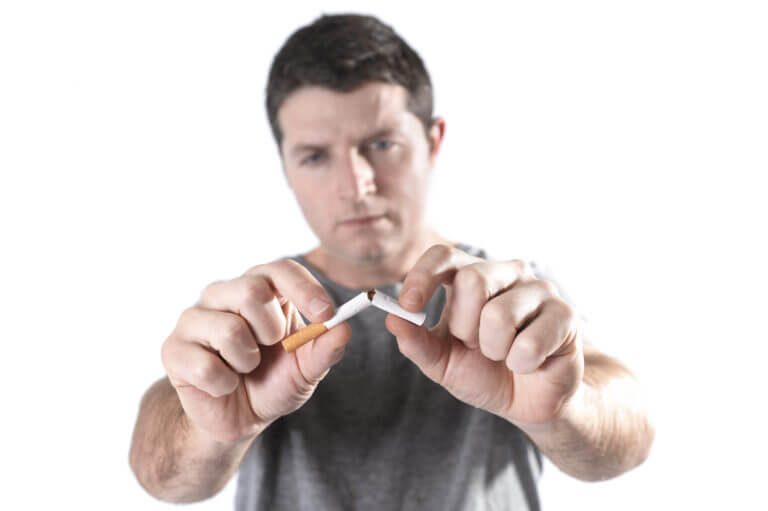 Адрес отделения психологическойпомощи гражданам:г. Когалым, ул. Дружбы Народов, д. 12 кв. 36Контактный телефон:8 (34667) 2-92-91 (доб. 205)Сайт учреждения: www.kson86.ruОфициальная группа учрежденияв социальной сети «ВКонтакте»:https://vk.com/kson_jemchujinaОфициальная группа учрежденияв социальной сети «Одноклассники»:https://ok.ru/bukogalymsОфициальная группа учрежденияв социальной сети «Instagram»:https://www.instagram.com/kkcson86/Бюджетное учреждение Ханты-Мансийского автономного округа – Югры «Когалымский комплексный центр социального обслуживания населения»ОТДЕЛЕНИЕ ПСИХОЛОГИЧЕСКОЙ ПОМОЩИ ГРАЖДАНАМПамятка«Жизнь без сигарет–поговорим о преимуществах»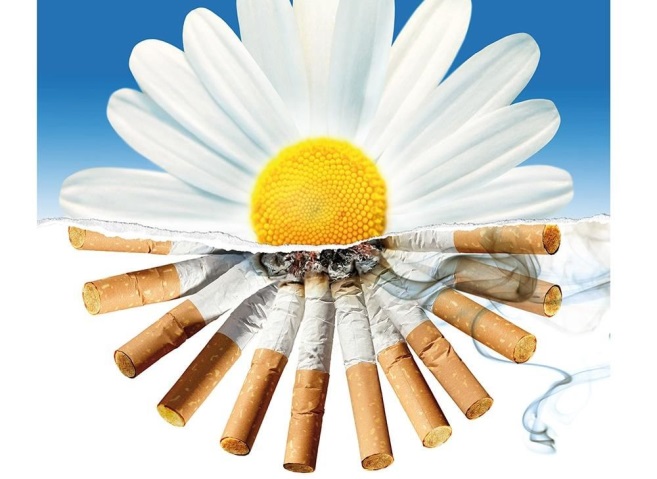 г. Когалым